WelcomeDelta Upsilon Parents!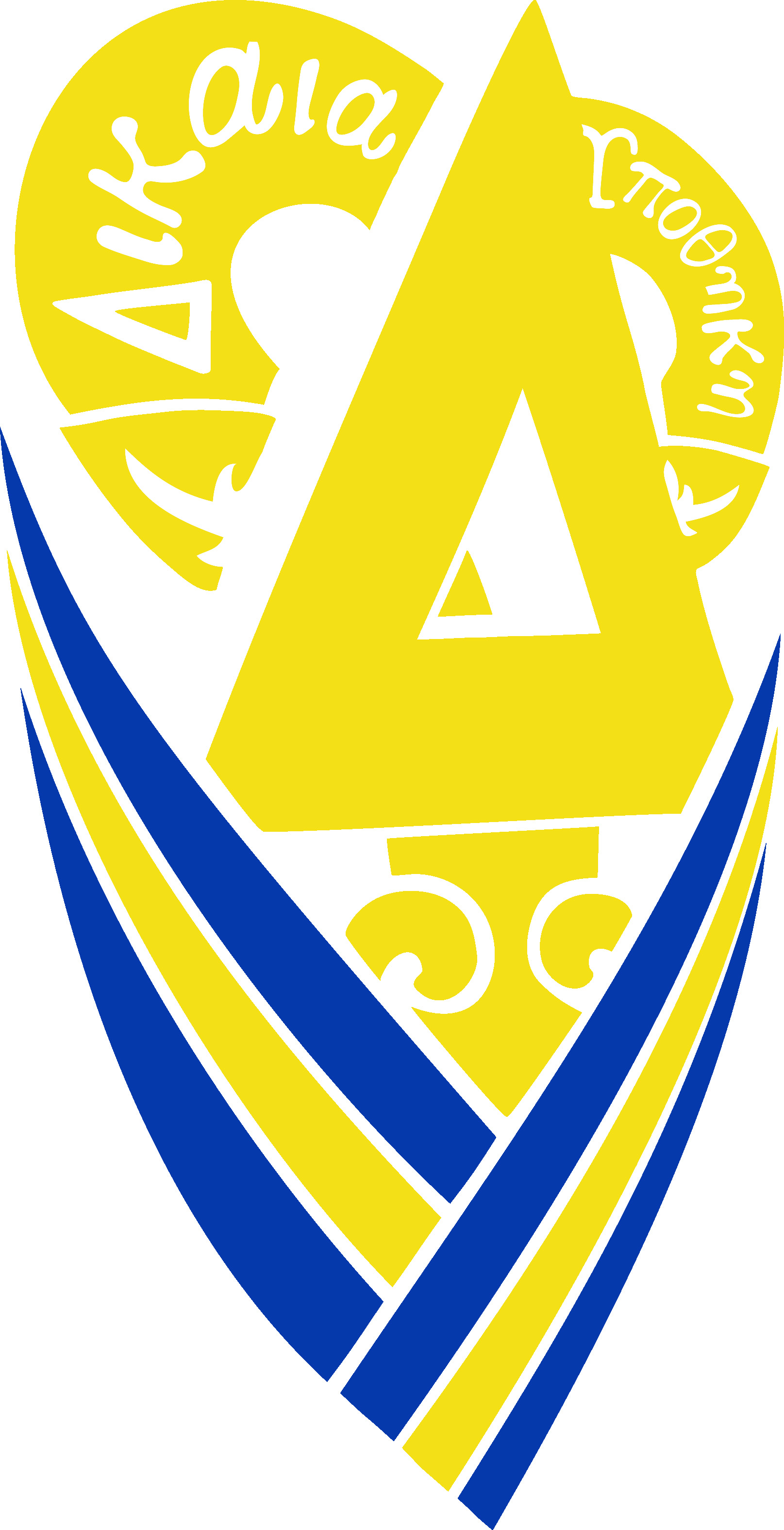 New Member & Parents/Family Orientation{DATE}Delta Upsilon Fraternity{University Name}{Address}                        Delta Upsilon Fraternity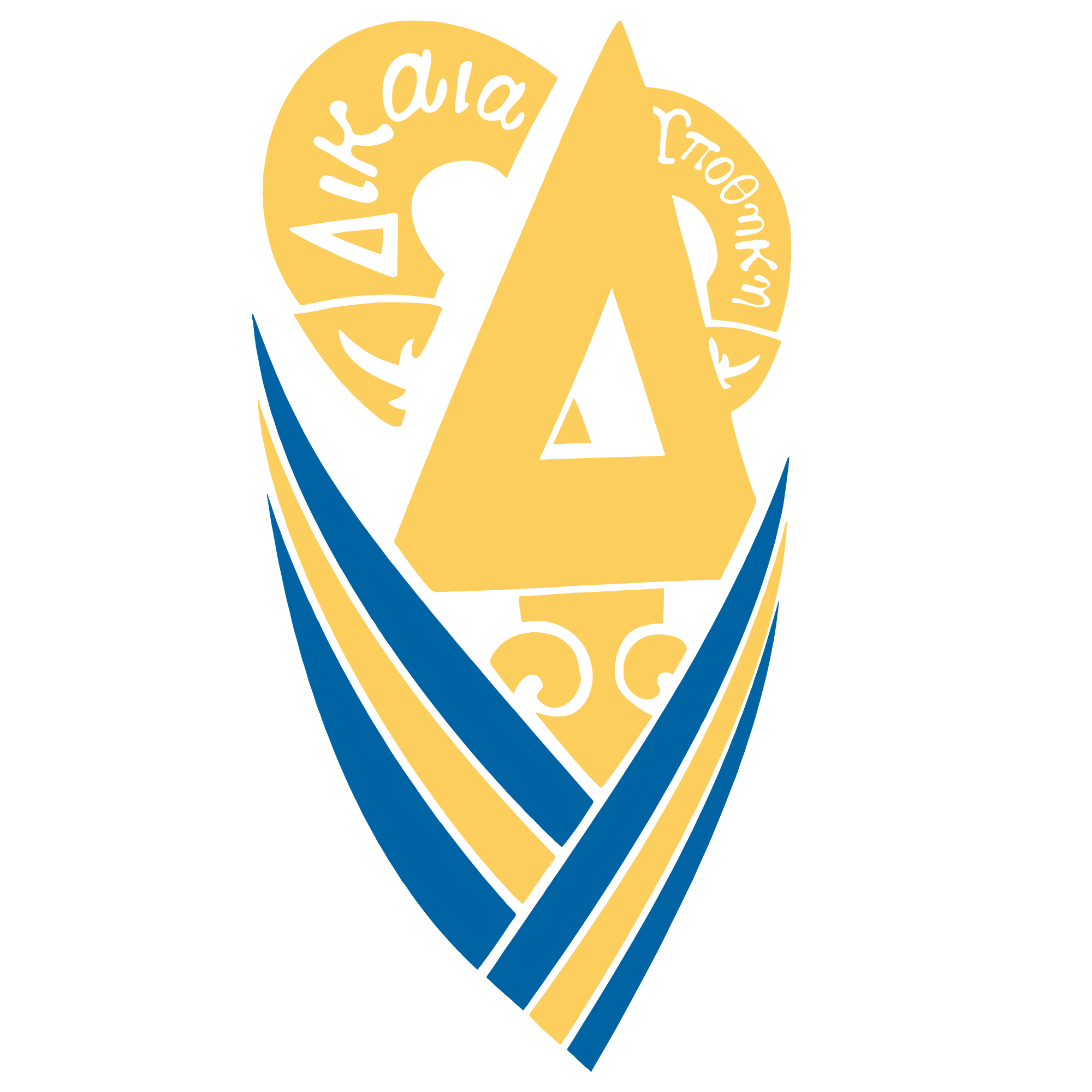                             International Facts{CHAPTER NAME} Delta Upsilon Chapter Facts{CHAPTER NAME} Delta Upsilon Executive Committee and Advisors
Contact SheetPOSITION		NAME		EMAIL			PHONE #{CHAPTER NAME} Delta Upsilon Food ServiceBREAKFAST (Monday-Friday) Serving Time:Will include:LUNCH (Monday-Friday)  Serving Time:Lunch will include salad bar and a side with the main dish. (Buffet style)DINNER (Sunday- Thursday) Serving Time: Dinner will include the main dish 2 sides and salad bar. Chapter Dinner Details:DESSERT BEVERAGES:OTHER:Late plates and sack lunches informationSample menu items:                                             CONTACTS:  CONTACTS:{CHAPTER NAME} Delta Upsilon DUES BREAKDOWN{CHAPTER NAME} Delta Upsilon CODE OF CONDUCT {CHAPTER NAME} Delta Upsilon HOUSING CONTRACTNEW MEMBER INFORMATION SHEETNAME:  ____________________________       DATE OF BIRTH: ___________________

HOME ADDRESS: __________________________________________PHONE NUMBER:__________________________________UNIVERSITY EMAIL: _______________________________________MAJOR/AREA OF STUDY: ___________________________________________EMERGENCY CONTACT INFORMATION:

-PRIMARY-NAME: _________________________     RELATIONSHIP:______________________

ADDRESS:  _______________________________________

PHONE NUMBER:     _______________________     EMAIL: ___________________-SECONDARY CONTACT-NAME:      ____________________________RELATIONSHIP:  _________________________________

ADDRESS: ___________________________________

PHONE NUMBER:   _____________________      EMAIL:_________________________NAME OF ROOMMATE: __________________________________ANY NECESSARY HEALTH REQUIREMENTS/INFORMATION:  ____________________________________________________________________________________________________________________________________DIETARY RESTRICTIONS / FOOD ALLERGIES: ____________________________________________________________________________________________________________________________________FAVORITE MEALS/TYPE OF FOOD:  ____________________________________________________________________________________________________________________________________Founded: November 4, 1834 
Williams College, Williamstown, MA 
Founded as the first non-secret fraternity 
Sixth-oldest general men's college fraternity 
North America's oldest and largest non-secret fraternity Founding Principles: The Promotion of Friendship 
The Development of Character 
The Diffusion of Liberal Culture 
The Advancement of Justice Fraternity Motto: Justice, Our Foundation (Latin Dikaia Upotheke)Fraternity Colors: Old Gold and Sapphire BlueInternational Headquarters: Delta Upsilon International Fraternity Headquarters 
8705 Founders Road                    Indianapolis, IN 46268-0942 
Web pages: 
www.deltau.org International Membership: 70+ Chapters and Colonies with an average of 56 undergraduate members per chapter and 84,000+  living alumni. Delta Upsilon has initiated over 133,000 men since its founding.